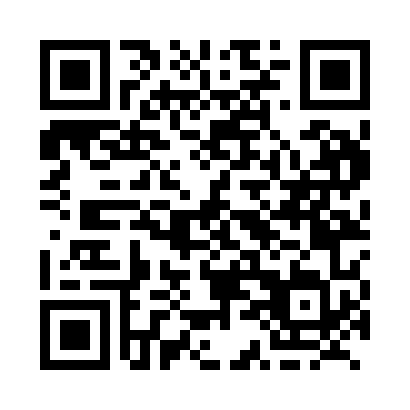 Prayer times for Durrell, Newfoundland and Labrador, CanadaMon 1 Jul 2024 - Wed 31 Jul 2024High Latitude Method: Angle Based RulePrayer Calculation Method: Islamic Society of North AmericaAsar Calculation Method: HanafiPrayer times provided by https://www.salahtimes.comDateDayFajrSunriseDhuhrAsrMaghribIsha1Mon3:095:061:136:459:2011:162Tue3:105:071:136:459:1911:163Wed3:105:071:136:459:1911:164Thu3:115:081:146:449:1811:165Fri3:115:091:146:449:1811:166Sat3:125:101:146:449:1711:167Sun3:125:111:146:449:1711:158Mon3:135:121:146:449:1611:159Tue3:135:131:146:439:1611:1510Wed3:145:141:146:439:1511:1511Thu3:145:151:156:439:1411:1412Fri3:155:161:156:429:1311:1413Sat3:165:171:156:429:1311:1414Sun3:165:181:156:429:1211:1315Mon3:175:191:156:419:1111:1316Tue3:175:201:156:419:1011:1217Wed3:185:211:156:409:0911:1218Thu3:195:221:156:409:0811:1119Fri3:195:231:156:399:0711:1120Sat3:205:251:156:389:0611:1021Sun3:205:261:156:389:0411:1022Mon3:215:271:156:379:0311:0923Tue3:225:281:156:369:0211:0824Wed3:245:301:156:369:0111:0625Thu3:265:311:156:358:5911:0326Fri3:295:321:156:348:5811:0127Sat3:315:341:156:338:5710:5828Sun3:345:351:156:338:5510:5629Mon3:365:361:156:328:5410:5430Tue3:385:381:156:318:5210:5131Wed3:415:391:156:308:5110:49